Nancy Zarahí Gutiérrez Marín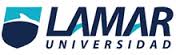 Ana Karina Fletes ArrezolaActividad integradoraindiceFUNCIONES E INTENCIONES COMUNICATIVAS …………………………………………………………………. 3Comprensión lectora ………………………………………………………………………………………………………… 9Adopción de niños por parejas homosexuales……………………………………………………..……………..10Lectura vertical…………………………………………………………………………………………………………………12Intenciones comunicativas………………………………………………………………………………………………...14Reformas de telecomunicacion………………………………………………………………………………………….15la fuerza del amor……………………………………………………………………………………………………………..17dos economistas mexicanos………………………………………………………………………………………………20debate………………………………………………………………………………………………………………………………21FUNCIONES E INTENCIONES COMUNICATIVASNancy Zarahí Gutiérrez Marínconclusion: es importante conocer los tipos de textos e intenciones comunicativas para poder expresar cualquier pensamiento o investigacion de manera adecuada y que los lectores puedan comprender con facilidad.El Papa mostró molestia y les exigió que no fueran egoístas y le dejaran acercarse a los demásMORELIA, MICHOACÁN (16/FEB/2016).- Al terminar la reunión con jóvenes en el estadio “Morelos”, un par de veces el Papa Francisco fue jalado por algunas personas detrás de las vallas, lo que provocó la molestia del Pontífice quien les exigió que le dejaran acercarse a los demás.

El Papa reaccionó con un fuerte enojo con la gente, diciéndole a la persona que lo jaló “no sea egoísta, no sea egoísta”, mismo que se puede ver en este video.

Ante este incidente, los organizadores pidieron a los ahí reunidos que tuvieran cuidado y que no se amontonaran para que el Papa pudiera saludarlos. 

En redes sociales de inmediato han reaccionado con comentarios de humor por el hecho y se comienza a posicionar en Twitter el hashtag #MeEnojoComoElPapa.

Después siguió impartiendo bendiciones a niños en silla de rueda, se dejó tomar fotografías y subió a un pequeño carro para abandonar esas instalaciones, su último evento en Morelia.El informador.Ha nacido una niñaCuando nací, los habitantes de nuestra aldea se compadecieron de mi madre y nadie felicitó a mi padre. Llegué al talba, cuando se apaga la última estrella, lo que los pashtunes consideramos un buen augurio. Mi padre no tenía dinero para pagar un hospital o una comadrona, así que una vecina ayudó a mi madre. El primer hijo que mis padres habían tenido nació muerto, pero yo nací llorando y dando patadas. Era una niña en una tierra en la que se disparan rifles al aire para celebrar la llegada de un hijo varón, mientras que a las hijas se las oculta tras una cortina y su función en la vida no es más que preparar la comida y procrear.Para la mayoría de los pashtunes, cuando nace una niña es un día triste. El primo de mi padre Jehan Sher Khan Yousafzai fue uno de los pocos allegados que vino a celebrar mi nacimiento e incluso hizo un generoso regalo de dinero. No obstante, trajo un gran árbol genealógico de nuestro clan, el Dalokhel Yousafzai, que se remontaba hasta mi tatarabuelo y que sólo mostraba la línea masculina. Mi padre, Ziauddin, es distinto de la mayoría delos hombres pashtunes. Cogió el árbol y trazó una línea que bajaba desde su nombre como una piruleta y en el extremo escribióMalalaa Su primo se rio asombrado.Yo soy Malala (Fragmento).Rigoberta Menchú Tum 

Líder indígena guatemalteca, premio Nobel de la Paz en 1992 



Nació el 9 de enero de 1959 en Chimel, pueblo del municipio de Uspatán.

Nieta de mayas. Su padre, Vicente Menchú participó activamente en la concienciación de sus vecinos. Trabajó desde niña en el campo al igual que sus padres.

Recibió educación escolar primaria en varios internados católicos.Presenció el asesinato de su hermano de dieciséis años por los terratenientes que querían echar a los indígenas de sus tierras. A los diecinueve comenzó a militar en elComité de Unidad Campesina (CUC), mientras el ejército nacional llevaba a cabo su campaña de "tierra arrasada" contra la población sospechosa de pertenecer a la oposición armada.

Cuando contaba unos veinte años de edad aprendió el español, hasta entonces hablaba el quiché y sus dialectos.

El 31 de enero de 1980 su padre murió quemado en la embajada de España en Guatemala, donde se había encerrado junto con treinta y siete personas para protestar por la situación indígena durante el asalto que realizó la policía. Su madre fue secuestrada, torturada y asesinada por grupos paramilitares.

Salió del país y se refugió en México a los veintiún años donde fue acogida en Chiapas por el obispo Samuel Ruíz García. Al año siguiente volvió a Guatemala pero muy pronto tuvo que refugiarse enNicaragua y luego otra vez en México.

En reconocimiento a su labor y al mensaje cívico y de justicia social que representa, fue distinguida en 1992 con el Premio Nobel de la Paz. Con los recursos financieros que recibió de este galardón estableció la Fundación Rigoberta Menchú Tum, con sede en Guatemala y oficinas en la ciudad de México y Nueva York. Además recibió el Premio Principe de Asturias en 1998

Su libro Me llamo Rigoberta Menchú, y así me nació la conciencia, se publicó en 1983, y desde entonces ha sido reeditado varias veces y traducido a muchos idiomas. En 1998 publicó Rigoberta: La Nieta de los Mayas con la colaboración del escritor guatemalteco Dante Liano y el periodista italiano Gianni Minà. En septiembre de 2003 presentó en la capital mexicana su segundo libro infantil, 'El vaso de miel', que reúne leyendas mayas sobre el origen del mundo. Menchú explicó que el libro, escrito junto con el guatemalteco Dante Liano, es el reflejo de su "entorno familiar y comunitario".

En febrero de 2001, la Universidad Autónoma de Madrid (UAM) la invistió Doctora 'Honoris Causa'.

En septiembre de 2002 los dos grupos mayoritarios del Parlamento Europeo, PPE y PSE, reprocharon a la Premio Nobel de la Paz Rigoberta Menchú unas declaraciones en las que mostraba su desacuerdo con las medidas legales adoptadas contra el entorno de ETA.

En 2006, participó como embajadora de "Buena Voluntad" de la (Unesco) del gobierno de Óscar Berger. Rigoberta Menchú.No espero ni remotamente que se conceda el menor crédito a la extraña, aunque familiar historia que voy a relatar. Sería verdaderamente insensato esperarlo cuando mis mismos sentidos rechazan su propio testimonio. No obstante, yo no estoy loco, y ciertamente no sueño. Pero, por si muero mañana, quiero aliviar hoy mi alma. Me propongo presentar ante el mundo, clara, sucintamente y sin comentarios, una serie de sencillos sucesos domésticos. Por sus consecuencias, estos sucesos me han torturado, me han anonadado. Con todo, sólo trataré de aclararlos. A mí sólo horror me han causado, a muchas personas parecerán tal vez menos terribles que estrambóticos. Quizá más tarde surja una inteligencia que de a mi visión una forma regular y tangible; una inteligencia más serena, más lógica, y, sobre todo, menos excitable que la mía, que no encuentre en las circunstancias que relato con horror más que una sucesión de causas y de efectos naturales.La docilidad y la humanidad fueron mis características durante mi niñez. Mi ternura de corazón era tan extremada, que atrajo sobre mí las burlas de mis camaradas. Sentía extraordinaria afición por los animales, y mis parientes me habían permitido poseer una gran variedad de ellos. Pasaba en su compañía casi todo el tiempo y jamás me sentía más feliz que cuando les daba de comer o acariciaba. Esta singularidad de mi carácter aumentó con los años, y cuando llegué a ser un hombre, vino a constituir uno de mis principales placeres. Para los que han profesado afecto a un perro fiel e inteligente, no es preciso que explique la naturaleza o la intensidad de goces que esto puede proporcionar. Hay en el desinteresado amor de un animal, en su abnegación, algo que va derecho al corazón del que ha tenido frecuentes ocasiones de experimentar su humilde amistad, su fidelidad sin límites. Me casé joven, y tuve la suerte de encontrar en mi esposa una disposición semejante a la mía. Observando mi inclinación hacia los animales domésticos, no perdonó ocasión alguna de proporcionarme los de las especies más agradables. Teníamos pájaros, un pez dorado, un perro hermosísimo, conejitos, un pequeño mono y un gato. Este último animal era tan robusto como hermoso, completamente negro y de una sagacidad maravillosa. Respecto a su inteligencia, mi mujer, que en el fondo era bastante supersticiosa, hacía frecuentes alusiones a la antigua creencia popular, que veía brujas disfrazadas en todos los gatos negros. Esto no quiere decir que ella tomase esta preocupación muy en serio, y si lo menciono, es sencillamente porque me viene a la memoria en este momento. Plutón, este era el nombre del gato, era mi favorito, mi camarada. Yo le daba de comer y él me seguía por la casa adondequiera que iba. Esto me tenía tan sin cuidado, que llegué a permitirle que me acompañase por las calles.Nuestra amistad subsistió así muchos años, durante los cuales mi carácter, por obra del demonio de la intemperancia, aunque me avergüence de confesarlo, sufrió una alteración radical. Me hice de día en día más taciturno, más irritable, más indiferente a los sentimientos ajenos. Llegué a emplear un lenguaje brutal con mi mujer. Más tarde, hasta la injurié con violencias personales. Mis pobres favoritos, naturalmente, sufrieron también el cambio de mi carácter. No solamente los abandonaba, sino que llegué a maltratarlos. El afecto que a Plutón todavía conservaba me impedía pegarle, así como no me daba escrúpulo de maltratar a los conejos, al mono y aun al perro, cuando por acaso o por cariño se atravesaban en mi camino. Mi enfermedad me invadía cada vez más, pues ¿qué enfermedad es comparable al alcohol?, y, con el tiempo, hasta el mismo Plutón, que mientras tanto envejecía y naturalmente se iba haciendo un poco desapacible, empezó a sufrir las consecuencias de mi mal humor.Una noche que entré en casa completamente borracho, me pareció que el gato evitaba mi vista. Lo agarré, pero, espantado de mi violencia, me hizo en una mano con sus dientes una herida muy leve. Mi alma pareció que abandonaba mi cuerpo, y una rabia más que diabólica, saturada de ginebra, penetró en cada fibra de mí ser. Saqué del bolsillo del chaleco un cortaplumas, lo abrí, agarré al pobre animal por la garganta y deliberadamente le hice saltar un ojo de su órbita. Me avergüenzo, me consumo, me estremezco al escribir esta abominable atrocidad.“El gato negro” (Fragmento) por Edgar Allan Poe.Comprensión lectoraBuscar un texto de un tema que sea de tu agrado, y que así al leerlo que no sea pesada su lectura si no que por el contrario que te guste y te incentive a leer más textos y así mejorar aún más tu comprensión lectora.Mantén un diccionario cerca, para que así al encontrarte palabras que no comprendas puedas buscarlas y entender su significado y con ello ampliar tu vocabulario.Realizar resúmenes de los documentos leídos, primero comenzar poco a poco, empezando por unos cuantos párrafos, y realizar resúmenes de lo leído preguntándonos qué leímos y qué entendimos.Lee en voz alta cuidando la entonación y en silencio sin mover los labios, tenemos que esforzarnos en vocalizar y comprender lo que estamos leyendo. Cuando leamos en silencio hay que acostumbrarnos a no señalar la línea por la que vamos y a no mover los labios.Método Cloze: se trata de un ejercicio muy simple pero muy útil para practicar la comprensión y vamos a encontrar todo lo que necesitamos en Internet. El método Cloze consiste en rellenar las palabras que faltan en un texto. Es poner en los huecos las palabras que creamos que deben ir para darle sentido al escrito, lo que nos obliga a entenderlo. Al terminar de leer un texto intenta explicar lo leído utilizando otras palabras, por ejemplo, sinónimos para que tenga el mismo significado pero de distinta forma y sea más fácil de aprender. Asocia palabras con imágenes Esto es lo que todo lector hace y lo que nosotros debemos aprender a hacer, porque no solo disfrutaremos muchísimo imaginando lo que nos cuentan los libros, sino que también vamos a estudiar de forma mucho más eficaz. Tratemos de imaginar siempre aquello que leemos, porque si nuestro cerebro traduce en imágenes las palabras es porque estamos comprendiéndolas, y las imágenes son más fáciles de memorizar.Adopción de niños por parejas homosexualesEl texto habla sobre las personas homosexuales que desean adoptar a un niño con la intención de formar una familia común, como lo seria en una pareja heterosexual, aquí el autor expresa su desacuerdo con que las personas homosexuales adopten niños ya que en una familia se compone de dos personas que serian los padres de sexos distintos o sea un hombre y una mujer y que así el niño niña conforme vaya creciendo note los roles que lleva cada sexo y pueda llegar a identificarse en uno de ellos y un niño al ser adoptado por una pareja homosexual dificulta o imposibilita este proceso, el niño entra en confusión porque ve a dos personas de un mismo sexo ya sean dos mujeres o dos hombres entonces el niño o la niña no sabe que rol debe de tomar, además de que entra en confusión con el sentido de la procreación, ya que la única forma de procrear es la unión de un ovulo y un esperma lo cual por lógica es un hombre y una mujer, entonces el niño puede desconectarse de la realidad o causarle mas problemas para entender la procreación y al no ver que cada uno de sus padres que naturalmente serian de sexos distintos el niño no sabe como debe de relacionarse con la sociedad ya que no tiene un modelo en especifico al cual seguir, el niño solo ve dos hombre o dos mujeres, algo que normalmente no vera fuera de casa, esto puede causar que el niño se desconecte de la realidad o de cómo se “supone” que deben de ser las cosas o la orientación sexual. El autor habla sobre los matrimonios de personas homosexuales, expresa que una boda de una pareja gay puede ser un capricho, algo innecesario pero que el matrimonio representa una cierta seriedad por la relación y que se busca llevar las cosas mas allá, una vez que estas parejas se casan después desean formar una familia lo cual es imposible que esta pareja pueda procrear así que deciden recurrir a la adopción y dependiendo del sexo de la pareja incluso puede ser inseminación artificial, bien, su desacuerdo esta en que si esta pareja se divorcia el niño puede estar aun mas confundido por cual figura paternal tomar ya que ambas personas son del mismo sexo. Y dice que en un divorcio de una pareja común es muy complicado para un niño y que ahora un niño dentro de una pareja gay es aun mas complicado. El niño no es ningún derecho, el niño es un ser humano el cual merece el amor de unos padres, educación y todas las atenciones que sean necesarias y que tal vez una persona homosexual no podría brindarle al niño todo lo que necesita para que puede desarrollarse de manera un poco mas sencilla y tratando de confundir lo menos posible al niño. Adoptar a un niño es una decisión muy delicada y que se debe de tomar con bastante detenimiento puesto que se trata de la vida de otro ser humano, no es algo que se desecha, es algo que cuesta sudor y lagrimas, el niño tiene derechos, no solo las parejas homosexuales o cualquier pareja o individuo y esos derechos deben ser respetados y buscar la forma en que el niño crezca con la mayor normalidad posible.Lectura verticalComentario: en mi opinión pienso que los periódicos que utilizan un lenguaje muy técnico es más difícil de encontrar a un lector que le guste leer este tipo de lecturas ya que no cualquiera logra comprender con facilidad los términos utilizados en el mismoReformas de telecomunicaciónEl principal objetivo de la Reforma en materia de Telecomunicaciones, consistió en realizar diferentes cambios impulsados por los poderes Ejecutivo y Legislativo para establecer los fundamentos constitucionales y legales para crear una nueva arquitectura jurídica, institucional, regulatoria y de competencia en el sector de las telecomunicaciones y de la radiodifusión. Fundamentos basados en principios de efectividad, certidumbre jurídica, promoción de la competencia, regulación eficiente, inclusión social digital, independencia, transparencia y rendición de cuentas.El 14 de julio de 2014, se publicó en el Diario Oficial de la Federación la Ley Federal de Telecomunicaciones y Radiodifusión, que tiene por objeto regular, entre otros, el uso, aprovechamiento y explotación del espectro radioeléctrico  -el espacio que se utiliza para brindar los servicios de telecomunicaciones y radiodifusión-, las redes públicas de telecomunicaciones, la prestación de los servicios públicos de interés general de telecomunicaciones y radiodifusión –la telefonía fija y móvil, los servicios y contenidos de televisión restringida y abierta–, y la convergencia entre estos.Asimismo, la ley prevé  los derechos de los usuarios y las audiencias, y el proceso de competencia y libre concurrencia en estos sectores para que contribuyan a los fines y al ejercicio de los derechos establecidos en los artículos 6o., 7o., 27 y 28 de la Constitución Política de los Estados Unidos Mexicanos.Referencia: Ift.org.mx. (2016). Ley Federal de Telecomunicaciones y Radiodifusión | Instituto Federal de Telecomunicaciones - IFT. [online] Available at: http://www.ift.org.mx/que-es-el-ift/ley-federal-de-telecomunicaciones-y-radiodifusion [Accessed 18 Oct. 2016].La fuerza del amorLa fuerza del amor:Los argumentos presentados en este apartado son persuasivos ya que habla de los pensamientos que tiene Gandhi sobre el amor y su ideología sobre la misma. Dice que el amor es una parte vital de la vida puesto que sin el amor no habría vida o eso es lo que da a entender en este apartado.Ley del amor Argumentos son sólidos, presenta una estructura muy clara de lo que piensa y presenta casos y u opiniones acerca de algunas situacionesReflexiones sobre el amor:Los argumentos son sólidos puesto que da una buena explicación de lo que se cree que es el amor relacionándolo con diosDios es amor:Los argumentos son persuasivos puesto que son meramente pensamientos más no hechos comprobables. Aquí se relaciona el amor con dios y de si el amor es dañino o benévoloDios es:Los argumentos son persuasivos porque habla sobre sucesos p pensamientos que tiene el autor sobre quién es dios y el amor que recibe de su dios.Esa fuerza invisible:Los argumentos son sólidos, habla sobre el amor y la fuerza que nos provee al ser humano por sentirlo.  Que es un impulso que nos ayuda a todos a seguir adelante en momentos de dificultadConfianza en los hombres:Los argumentos que se emplean aquí son persuasivos.  En este apartado se habla sobre los hombres, su humanidad y la fe en dios.Patriotismo y humanidad:Los argumentos pueden ser persuasivos hasta cierto punto pero en otra parte pueden ser sólidos porque en una parte habla sobre una opinión sobre la rima de una palabra con otra pero luego habla sobre esperanza y fe.Camino hacia dios:Los argumentos son sólidos. Este apartado habla sobre que no se trata de cuántas personas defiendan una causa si no que lo que importa es la cualidad que cada una de las personas que participan en esa causa.El mundo es una única familia:Los argumentos son sólidos.  Aquí habla sobre que para una persona que no es violenta (o una persona que tiene amor por dar y que recibe) puede ver al mundo como una familia, sin miedo de nada ni nadie y los demás se encontraran en la misma situación Detener la violencia:Los argumentos son sólidos. Suenan coherentes. Aquí habla sobre la violencia y en lo que el autor estaría dispuesto a hacer por terminar con la violencia y por promover el amor.La destructiva ambición:Los argumentos son persuasivos puesto que habla de un si hubiera... Lo cual hace que sea inestable o que pueda ser solido su argumento o su pensar. Aquí se habla de cómo sería un mundo sin ambición El amor mutuo:Los argumentos son sólidos. Habla sobre las leyes de la naturaleza que nos hacen amar y por ende por lo menos pensar aunque sea en una pequeña parte en los demás, lo cual esto nos distingue de ser personas violentas o tener comportamientos meramente instintivos o violentos.Amor a la no violencia y a la verdad:Los argumentos son sólidos, aquí habla sobre las personas que son devotas al amor y lo difícil que es para ellas enfrentarse a un mundo en el que no todos son devotos al amor como ellos y en la búsqueda de igualar el amor con la verdadUniversalizacion de la ahímsa:Los argumentos son sólidos. Aquí se habla sobre lo difícil que es educar a las personas para no sé partidarias de la violencia, hacerlas aprender que la violencia no trae nada bueno a la población.Servicio:Los argumentos son sólidos. Habla de que no siente ninguna atracción sobre el prestigio puesto que con el amor nada puede hacerle falta ya que dice que para servir se necesita amor no prestigio y que mientras el siga siendo fiel a la causa que defiende no temerá a que le haga falta el amor Soldado de La Paz:Los argumentos son sólidos. Dice que el deber que tiene Gandhi es seguir convirtiendo s sus adversarios si no quiere reconocer su propia derrota y que tiene la misión de de convertir a la no violencia a todo el mundo.Dos economistas mexicanos1.- cada economista tenia una opinión un poco distinta de por que México o mas bien la economía de México no progresa, por una parte uno de ellos culpa a nuestro presidente Enrique Peña Nieto por su mal gobierno y sus malas decisiones que ha tomado a lo largo de su gobierno y por el otro lado el otro economista afirma que no es culpa de nuestro presidente, es culpa de nosotros la población porque no tenemos una buena administración de nuestro ingresos, que está en nosotros ver un cambio en la economía de nuestro país.2.- las opiniones de los economistas están  fundamentadas en observaciones que han realizado a la sociedad mexicana.3.- es importante tomar en cuenta cada una de las opiniones de los economistas para poder llegar a una conclusión sobre la falle económica en México y así buscar una solución 4.- la opinión a mi punto de vista más fundamentada e la del economista que asegura que la culpa no es solo del mal gobierno, si no que también es la culpa de nosotros la población porque pudiéramos hacer algo para exigir un cambio, los fundamentos que expone me parecen mas acertados y con un poco de más coherenciaDebate¿qué es la violencia?Uso de la fuerza para conseguir un fin, especialmente para dominar a alguien o imponer algo.¿qué es el bullying?Acoso físico o psicológico al que someten, de forma continuada, a un alumno sus compañeros.OrigenPréstamo del inglés bullying, formado a partir del verbo to bully, 'intimidar'.¿qué son los medios de comunicación?Los medios de comunicación son instrumentos utilizados en la sociedad contemporánea para informar y comunicar mensajes en versión textual, sonora, visual o audiovisual.A favor:¿Qué programas o contenidos pueden ver los niños en la televisión? ¿Cuáles son los efectos emocionales que tiene la violencia televisiva en los niños? Según los datos del Instituto Nacional de Salud Mental de los Estados Unidos, la violencia expuesta en la televisión puede conducir a los niños a desarrollar conductas agresivas. Gran parte de esas conductas son aprendidas a través de la observación y retenidas en la mente infantil por largos espacios de tiempo.La televisión tiene efectos en las áreas emocionales del niño, influye en sus intereses y motivaciones, y en su formación integral. Cuanto más violencia ve el niño en la televisión, menos sensibilidad emocional tendrá ante la violencia real, y pasará a usar la agresión como respuesta a las situaciones conflictivas en las que se vea inmerso.Más violencia en la televisión, menos sensibilidad de los niñosAdemás, la observación de escenas de dolor, horror y sufrimiento da lugar a sentimientos que el niño va a descargar después, de forma continua o bien durante o después de la observación de programas de contenido violento. De contenido violento se pueden definir las escenas que impliquen la destrucción, lesiones o daño (físico y/o psicológico) a personas, animales o cosas.La acción de los actores, los movimientos de la cámara, el ritmo del montaje y el desarrollo de la escena de violencia constituyen una desproporcionada fuerza de impacto en la televisión, hasta el punto de que, en mayor o menor grado, se pueda tomar por real lo ficticio. Los efectos emocionales que determinadas escenas violentas pueden causar en los niños son contradictorios con los valores positivos que los padres intentamos enseñarles en casa.No obstante, si los padres están pendientes de los programas y sus contenidos que sus hijos ven en la televisión, los niños también pueden aprender algo positivo de la televisión. Algunos valores sociales como la cooperación, la amabilidad con los demás y también algunos aspectos relacionados con su escolaridad. Todo dependerá de la orientación y control que tengan de sus padres.Los niños americanos miran televisión por un promedio de tres a cuatro horas diarias. La televisión puede ser una influencia poderosa en el desarrollo de un sistema de valores y en la formación del comportamiento. Desgraciadamente, una gran parte de la programación actual es violenta. Cientos de estudios sobre los efectos de la violencia en la televisión en los niños y los adolescentes han encontrado que los niños pueden:volverse "inmunes" al horror de la violenciagradualmente aceptar la violencia como un modo de resolver problemasimitar la violencia que observan en la televisiónidentificarse con ciertos caracteres, ya sean víctimas o agresores Los niños que se exponen excesivamente a la violencia en la televisión tienden a ser más agresivos. Algunas veces, el mirar un sólo programa violento puede aumentar la agresividad. Los niños que miran espectáculos en los que la violencia es muy realista, se repite con frecuencia o no recibe castigo, son los que más tratarán de imitar lo que ven. Los niños con problemas emocionales, de comportamiento, de aprendizaje o del control de sus impulsos puede que sean más fácilmente influenciados por la violencia en la TV. El impacto de la violencia en la televisión puede ser evidente de inmediato en el comportamiento del niño o puede surgir años más tarde y la gente joven puede verse afectada aun cuando la atmósfera familiar no muestre tendencias violentas.

Esto no indica que la violencia en la televisión sea la única fuente de agresividad o de comportamiento violento, pero es ciertamente un factor contribuyente significativo.

Los padres pueden proteger a los niños de la violencia excesiva en la televisión de la siguiente manera:prestándole atención a los programas que los niños ven en la televisión y mirando algunos con ellosestableciendo límites a la cantidad de tiempo que pueden estar mirando televisión; considerando quitar el televisor del cuarto del niñoseñalándoles que, aunque el actor no se ha hecho daño ni se ha muerto, tal violencia en la vida real resulta en dolor o en muertenegándose a dejar que los niños miren programas que se sabe contienen violencia y cambiando el canal o apagando la televisión cuando se presenta algo ofensivo, explicandoles qué hay de malo en el programano dando su aprobación a los episodios violentos frente a sus hijos, enfatizando la creeencia de que tal comportamiento no es la mejor manera de resolver un problemacontrarrestando la presión que ejercen sus amigos y compañeros de clase, comunicándose con otros padres y poniéndose de acuerdo para establecer reglas similares sobre la cantidad de tiempo y el tipo de programa que los niños pueden mirar. Los padres deben de también tomar ciertas medidas para prevenir los efectos dañinos de la televisión en temas tales como los asuntos raciales y los estereotipos sexuales. La cantidad de tiempo que los niños miran televisión, sin importar el contenido, debe de ser moderada, ya que reduce el tiempo para que los niños lleven a cabo otras actividades de mayor beneficio, tales como leer y jugar con sus amigos, y desarrollar aficiones. Si los padres tienen dificultades serias estableciendo límites, o mucha preocupación sobre cómo su niño está reaccionando a la televisión, ellos deben de ponerse en contacto con un psiquiatra de niños y adolescentes para una consulta y ayuda.En contra:MÉXICO, D.F.-  Para 57.8 por ciento de los mexicanos, los padres de familia son los principales responsables del acoso escolar o bullying, reveló un estudio de Gabinete y Comunicación Estratégica (GCE).El Consejo Nacional para Prevenir la Discriminación (Conapred) define al bullying como el maltrato, intimidación y amedrentamiento que un individuo o grupo de personas ocasiona intencionalmente a otro dentro del ámbito escolar o fuera de él.En su texto “Violencia y Maltrato entre Estudiantes” refiere que este fenómeno se caracteriza por la existencia de una víctima, que se encuentra en desequilibrio de fuerzas y el agresor o grupo de agresores, que se perciben como los más fuertes.Además, la agresión es una acción que se repite a lo largo del tiempo hasta que se crea la sensación en la víctima de que en cualquier momento puede existir un ataque físico, verbal de manera directa o indirecta.De acuerdo con la encuesta telefónica de la consultora aplicada a 600 personas de todo el país, 19.1 por ciento responsabiliza a los maestros del hostigamiento escolar; 7.1 culpa a los niños/alumnos.En tanto que 4.6 por ciento señaló a la familia y 2.9 por ciento a la sociedad y con un porcentaje menor a las autoridades educativas de las escuelas, el gobierno y la Secretaría de Educación Pública (SEP).Características de víctimasEntre las principales características que los entrevistados atribuyen a quienes son víctimas de bullying destacan ser tranquilo o tímido, estar pasado de peso, tener baja autoestima o inseguridad, asumirse indefenso o débil.El trabajo de la consultora también reveló que la clase social, tener alguna discapacidad, el aspecto físico, la mala conducta, el carácter, el color de piel, usar lentes, tener baja estatura o simplemente se diferentes, son otras de las características que se les atribuyen a las víctimas de acoso escolar.Para 70.4 por ciento de los entrevistados, los centros escolares son los lugares donde hay una mayor incidencia de bullying; percepción que se puede contrastar con los estudios de la Organización para la Cooperación y el Desarrollo Económicos, que ubican a México en el primer lugar internacional en este tipo de casos entre estudiantes de secundaria.A su vez, la Comisión Económica para América Latina y el Caribe (Cepal) señala que 11 por ciento de los estudiantes mexicanos de primaria han robado o amenazado a algún compañero, mientras que en secundaria ese porcentaje es de poco más de siete por ciento.AlertaEl Conapred recomienda a los padres o responsables de los menores estar atentos a cambios en el comportamiento, humor, sueño o apetito del niño, deterioro de sus pertenencias escolares o personales de manera frecuente, golpes, hematomas, rasguños, negativa a relacionarse o salir con sus compañeros.También al presentar dolores somáticos como dolores de cabeza, de estómago o cabeza, no querer asistir a la escuela y que les pidan ser acompañados a la entrada o salida de los centros escolares son otras de señales de alerta de este fenómeno.Para revertir y prevenir este problema, en el país diversas organizaciones como la Comisión Nacional de los Derechos Humanos y autoridades educativas llevan a cabo acciones para informar a alumnos, a sus familiares y docentes sobre este fenómeno.Senadores de todas las bancadas presentaron ante la Comisión Permanente una iniciativa de reformas en materia de combate al bullying, que incluye la expedición de la Ley General para la Prevención y Atención de la Violencia Escolar.La iniciativa presentada durante la sesión de hoy por los senadores Angélica de la Peña, Omar Fayad y Mariana Gómez del Campo, plantea sanciones económicas hasta por cinco mil salarios mínimos, es decir 350 mil pesos de multa, a maestros y padres de familia que sean omisos en casos de violencia escolar con sus hijos o alumnos.Ello al margen de las responsabilidades civiles o penales que correspondan, así como se establece la inhabilitación hasta por cinco años del cargo a maestros y directivos de planteles escolares que solapen o no actúen a tiempo en contra del llamado bullying.“Son infracciones a la presente ley incurrir, infligir, permitir o tolerar actos de violencia en el entorno escolar; incitar a la realización de actos de violencia en el entorno escolar; no tomar previsiones necesarias dentro de planteles educativos y en el horario escolar o en las actividades desarrolladas en la unidad escolar”.La iniciativa se presenta días después de la muerte de un menor de secundaria en Tamaulipas, por agresiones de sus compañeros. En la reforma se plantea modificar también la Ley General de Educación, la Ley para la Protección de los Derechos de Niñas, Niños y Adolescentes y por supuesto el Código Penal Federal.Con ello se busca prevenir y prohibir todo acto de violencia en los centros escolares tanto públicos como privados.Las sanciones van desde la amonestación pública hasta una multa de cinco mil días de salario mínimo para padres y maestros que no controlen, que permitan o que alienten la violencia escolar.En el caso de los maestros se harán acreedores a la suspensión definitiva del puesto académico y a la inhabilitación del cargo hasta por cinco años.En tribuna, la senadora Mariana Gómez del Campo, del PAN, argumentó que es urgente este nuevo marco legal para que todos los sectores colaboren y contrarrestar la violencia que impera en los centros escolares del país.En el caso de niños agresores deberán ser canalizados para su atención psicológica junto con los integrantes de su entorno familiar para recibir terapia integral, a fin de eliminar conductas violentas en su ámbito familiar y escolar. Se contempla la reparación del daño para las víctimas de este fenómeno.Textos o situaciones comunesFunción del lenguajePosibles intenciones comunicativasCartas, diarios personales, quejas, reproches sentimentales.Expresar un sentimiento o un pensamiento sobre algo, decir una noticiaConversacional o dialogadoAnuncios, campañas publicitarias, solicitudes.Dar a conocer un producto o un servicio, dar a conocer temas de importanciapersuasivosNoticias, artículos informativos, chismes, libros escolares.Dar a conocer temas de interes comun, brindar conocimientos sobre algoInformativoEntradas de diccionarios, explicaciones sobre el sentido de una palabra o frase, manuales de ortografía y gramática.Exponer el significado de una palabra, ayudar a entender un temainformativoPoemas, novelas, cuentos, chistes, trabalenguas.Entretener al lector con cosas de su interes como cuentos, historias de fantasia, cosas que normalmente estan un poco alejadas de la realidad, son cosas ficticias o irrealesNarrativo, esteticosMensajes de saludo, despedidas.Mantener una conversacion con otra personaconversacionalTécnica de lectura empleada Lectura verticalEl texto habla sobre la vida de Emy Winehouse, su muerte temprana, la realización de una película sobre su vida y como es que ella llegó a la industria musical Redacción de preguntas¿en dónde murió?, ¿a qué edad se hizo famosa?, ¿padecía de alguna enfermedad que causara su muerte?Titular de párrafosMuerte de EmyDocumental de su vidaFamiliares se oponen a la realización de documentalÁlbumes del artistaNube de palabrasEmyAlbumsMúsicaDrogasAlcoholFamaPelícula/ documentalRespuestas negativasEl contenido del texto podría mejorar, hablar un poco mas sobre su vida y como es que ocurrió su muerte y los sucesos posterioresEsquema Primer periódicoSegundo periódicoTercer periódicoHabla en primera persona.Utiliza lenguaje coloquial.Breve.Ilustraciones.Utiliza un lenguaje cómico.Utilización de memes.informalHabla en tercera persona.Utiliza lenguaje técnico.Extenso.Pocas ilustraciones.formalHabla en primera persona.Algunos términos son coloquiales y otros técnicos.Breve.Pocas ilustraciones.informalVentajasdesventajasSe pueden regular las cosas que vemos o escuchamos dentro de los medios de comunicación lo cual puede ayudar a disminuir en gran medida la basura a lo que me refiero con publicidad de cosas que no aportan algo útil para la población Esto podría afectar a las empresas que desean darse a conocer en medios de comunicación como en anuncios de radio o de cualquier índole o dificultar o entorpecer el proceso.